                   КАРАР                                                                                      РЕШЕНИЕ            «28»  декабрь 2023й                       № 5-1                             «28»  декабря 2023гО бюджете сельского поселения Старонадеждинский сельсовет муниципального района Благовещенский район Республики Башкортостан на 2024 год и на плановый период 2025 и 2026 годов   Совет сельского поселения Старонадеждинский сельсовет муниципального района Благовещенский район Республики Башкортостан   р е ш и л:1. Утвердить основные характеристики бюджета сельского поселения Старонадеждинский сельсовет муниципального района Благовещенский район Республики Башкортостан на 2024год:1) прогнозируемый общий объем доходов бюджета сельского поселения Старонадеждинский сельсовет муниципального района Благовещенский район Республики Башкортостан в сумме 4 436 300,00рублей;2) общий объем расходов бюджета сельского поселения Старонадеждинский сельсовет муниципального района Благовещенский район Республики Башкортостан в сумме 4 436 300,00рублей;3) дефицит бюджета сельского поселения Старонадеждинский сельсовет муниципального района Благовещенский район Республики Башкортостан в сумме 0,00 рублей;4) источники финансирования дефицита бюджета сельского поселения Старонадеждинский сельсовет муниципального района Благовещенский район Республики Башкортостан на 2024год согласно приложению 1 к настоящему Решению.2. Утвердить основные характеристики бюджета сельского поселения Старонадеждинский сельсовет муниципального района Благовещенский район Республики Башкортостан на плановый период 2025и 2026годов:1) прогнозируемый общий объем доходов бюджета сельского поселения Старонадеждинский сельсовет муниципального района Благовещенский район Республики Башкортостан на 2025 год в сумме 3 017 700,00 рублей и на 2026 год в сумме 3 074 200,00рублей;2) общий объем расходов бюджета сельского поселения Старонадеждинский сельсовет муниципального района Благовещенский район Республики Башкортостан на 2025 год в сумме 3 017 700,00 рублей, в том числе условно утвержденные расходы в сумме75 000,00 рублей, и на 2026 год в сумме 3 074 200,00рублей, в том числе условно утвержденные расходы в сумме 150000,00 рублей;3) дефицит бюджета муниципального района Благовещенский район Республики Башкортостан на 2025 год в сумме 0,00 рублей и на 2026год в сумме 0,00 рублей;4) источники финансирования дефицита бюджета сельского поселения Старонадеждинский сельсовет муниципального района Благовещенский район Республики Башкортостан на плановый период 2025- 2026 годов согласно приложению 1к настоящему Решению.3. Установить, что муниципальные унитарные предприятия, созданные сельским поселением Старонадеждинский сельсовет муниципального района Благовещенский район Республики Башкортостан, производят отчисления в бюджет сельского поселения Старонадеждинский сельсовет муниципального района Благовещенский район Республики Башкортостан в размере 25 процентов от прибыли, остающейся после уплаты налогов и иных обязательных платежей в бюджет, в порядке, установленном Администрацией сельского поселения Старонадеждинский сельсовет муниципального района Благовещенский район Республики Башкортостан.4.Установить, что при зачислении в бюджет сельского поселения Старонадеждинский сельсовет муниципального района Благовещенский район Республики Башкортостан безвозмездных поступлений в виде добровольных взносов (пожертвований) юридических и физических лиц для казенного учреждения, находящегося в ведении соответствующего главного распорядителя средств бюджета сельского поселения Старонадеждинский сельсовет муниципального района Благовещенский район Республики Башкортостан, на сумму указанных поступлений увеличиваются бюджетные ассигнования соответствующему главному распорядителю средств бюджета сельского поселения Старонадеждинский сельсовет муниципального района Благовещенский район Республики Башкортостан для последующего доведения в установленном порядке до указанного казенного учреждения лимитов бюджетных обязательств для осуществления расходов, соответствующих целям, на достижение которых предоставлены добровольные взносы (пожертвования).5.Установить поступления доходов в бюджет сельского поселения Старонадеждинский сельсовет муниципального района Благовещенский район Республики Башкортостан:1) на 2024 год и на плановый период 2025 и 2026 годов согласно приложению 2 к настоящему Решению.6.Казначейское обслуживание казначейских счетов, открытых Администрации сельского поселения Старонадеждинский сельсовет муниципального района Благовещенский район Республики Башкортостан, осуществляется Управлением Федерального казначейства по Республике Башкортостан в порядке, установленном бюджетным законодательством Российской Федерации.7. Утвердить в пределах общего объема расходов бюджета сельского поселения Старонадеждинский сельсовет муниципального района Благовещенский район Республики Башкортостан, установленного пунктами 1, 2 настоящего Решения, распределение бюджетных ассигнований сельского поселения Старонадеждинский сельсовет муниципального района Благовещенский район Республики Башкортостан на 2024 год и на плановый период 2025 и 2026 годов:1) по разделам, подразделам, целевым статьям (муниципальным программам сельского поселения Старонадеждинский сельсовет муниципального района Благовещенский район Республики Башкортостан и непрограммным направлениям деятельности), группам видов расходов классификации расходов бюджетов согласно приложению 3 к настоящему Решению:2) по целевым статьям (муниципальным программам сельского поселения Старонадеждинский сельсовет муниципального района Благовещенский район Республики Башкортостан и непрограммным направлениям деятельности), группам видов расходов классификации расходов бюджетов согласно приложению 4 к настоящему Решению.8. Утвердить общий объем бюджетных ассигнований на исполнение публичных нормативных обязательств на 2024 год в сумме 0,0 тыс. рублей, на 2025год в сумме 0,0 тыс. рублей и на 2026 год в сумме 0,0 тыс. рублей.9. Утвердить ведомственную структуру расходов бюджета сельского поселения Старонадеждинский сельсовет муниципального района Благовещенский район Республики Башкортостан на 2024 год и на плановый период 2025 и 2026 годов согласно приложению 5 к настоящему Решению.10. Установить, что в 2024–2026 годах из бюджета сельского поселения Старонадеждинский сельсовет муниципального района Благовещенский район Республики Башкортостан в соответствии с пунктами 2,7 статьи 78 Бюджетного кодекса Российской Федерации и в порядке, установленном Администрацией сельского поселения Старонадеждинский сельсовет муниципального района Благовещенский район Республики Башкортостан, предоставляются субсидии (гранты в форме субсидий):1) сельскохозяйственным товаропроизводителям, крестьянским (фермерским) хозяйствам, индивидуальным предпринимателям, организациям агропромышленного комплекса независимо от их организационно-правовой формы, осуществляющим хозяйственную деятельность на территории сельского поселения Старонадеждинский сельсовет муниципального района Благовещенский район Республики Башкортостан;2) субъектам малого и среднего предпринимательства, реализующим проекты по вопросам поддержки и развития субъектов малого и среднего предпринимательства на территории сельского поселения Старонадеждинский сельсовет муниципального района Благовещенский район Республики Башкортостан.11. Установить, что в 2024–2026 годах из бюджета сельского поселения Старонадеждинский сельсовет муниципального района Благовещенский район Республики Башкортостан в соответствии с пунктом 2 статьи 78.1 Бюджетного кодекса Российской Федерации предоставляются субсидии:1) социально ориентированным некоммерческим организациям на реализацию общественно значимых программ;2) общественным объединениям, субъектам малого и среднего предпринимательства, реализующим общественно полезные (значимые) программы (мероприятия) в сфере культуры и искусства, социальной защиты населения, молодежной политики, национальных, государственно-конфессиональных и общественно-политических отношений;12. Установить, что субсидии, предоставляемые из бюджета сельского поселения Старонадеждинский сельсовет муниципального района Благовещенский район Республики Башкортостан муниципальным автономным учреждениям сельского поселения Старонадеждинский сельсовет муниципального района Благовещенский район Республики Башкортостан учитываются на лицевых счетах, открытых в Администрации сельского поселения Старонадеждинский сельсовет муниципального района Благовещенский район Республики Башкортостан.13. Установить, что решения и иные нормативные правовые акты сельского поселения Старонадеждинский сельсовет муниципального района Благовещенский район Республики Башкортостан, предусматривающие принятие новых видов расходных обязательств или увеличение бюджетных ассигнований на исполнение существующих видов расходных обязательств сверх утвержденных в бюджете сельского поселения Старонадеждинский сельсовет муниципального района Благовещенский район Республики Башкортостан на 2024 год и на плановый период 2025 и 2026годов, а также сокращающие его доходную базу, подлежат исполнению при изыскании дополнительных источников доходов бюджета сельского поселения Старонадеждинский сельсовет муниципального района Благовещенский район Республики Башкортостан и (или) сокращении бюджетных ассигнований по конкретным статьям расходов бюджета сельского поселения Старонадеждинский сельсовет муниципального района Благовещенский район Республики Башкортостан при условии внесения соответствующих изменений в настоящее Решение.14. Проекты решений и иных нормативных правовых актов сельского поселения Старонадеждинский сельсовет муниципального района Благовещенский район Республики Башкортостан, требующие введения новых видов расходных обязательств или увеличения бюджетных ассигнований по существующим видам расходных обязательств сверх утвержденных в бюджете сельского поселения Старонадеждинский сельсовет муниципального района Благовещенский район Республики Башкортостан на 2024 год и на плановый период 2025 и 2026 годов либо сокращающие его доходную базу, вносятся только при одновременном внесении предложений о дополнительных источниках доходов бюджета сельского поселения Старонадеждинский сельсовет муниципального района Благовещенский район Республики Башкортостан и (или) сокращении бюджетных ассигнований по конкретным статьям расходов бюджета сельского поселения Старонадеждинский сельсовет муниципального района Благовещенский район Республики Башкортостан.15.Администрация сельского поселения Старонадеждинский сельсовет муниципального района Благовещенский район Республики Башкортостан не вправе принимать решения, приводящие к увеличению в 2024–2026 годах численности муниципальных гражданских служащих сельского поселения Старонадеждинский сельсовет муниципального района Благовещенский район Республики Башкортостан и работников организаций бюджетной сферы.16. Утвердить программу муниципальных внутренних заимствований сельского поселения Старонадеждинский сельсовет муниципального района Благовещенский район Республики Башкортостан на 2024 год и на плановый период 2025 и 2026 годов согласно приложению 6 к настоящему Решению.17.Утвердить верхний предел муниципального внутреннего долга сельского поселения Старонадеждинский сельсовет муниципального района Благовещенский район Республики Башкортостан на 1 января 2025 года в сумме 0,00 рублей, на 1 января 2026 года в сумме 0,00 рублей и на 1 января 2026 года в сумме 0,00 рублей, в том числе верхний предел долга по муниципальным гарантиям сельского поселения Старонадеждинский сельсовет муниципального района Благовещенский район Республики Башкортостан в валюте Российской Федерации на 1 января 2025 года в сумме 0,00 рублей, на 1 января 2026 года в сумме0,00 рублей, на 1 января 2027 года в сумме 0,00 рублей.18.Установить, что остатки средств бюджета сельского поселения Старонадеждинский сельсовет муниципального района Благовещенский район Республики Башкортостан по состоянию на 1 января 2024 года в объеме:1) не более одной двенадцатой общего объема расходов бюджета сельского поселения Старонадеждинский сельсовет муниципального района Благовещенский район Республики Башкортостан текущего финансового года направляются Администрацией сельского поселения Старонадеждинский сельсовет муниципального района Благовещенский район Республики Башкортостан на покрытие временных кассовых разрывов, возникающих в ходе исполнения бюджета сельского поселения Старонадеждинский сельсовет муниципального района Благовещенский район Республики Башкортостан;2) не превышающем сумму остатка неиспользованных бюджетных ассигнований направляются в 2024 году на увеличение бюджетных ассигнований:а) на оплату заключенных от имени сельского поселения Старонадеждинский сельсовет муниципального района Благовещенский район Республики Башкортостан муниципальных контрактов на поставку товаров, выполнение работ, оказание услуг, подлежащих в соответствии с условиями этих муниципальных контрактов оплате в 2024 году;19. Установить в соответствии с пунктом 8 статьи 217 Бюджетного кодекса Российской Федерации дополнительные основания для внесения изменений в сводную бюджетную роспись бюджета сельского поселения Старонадеждинский сельсовет муниципального района Благовещенский район Республики Башкортостан, связанные с особенностями исполнения бюджета сельского поселения Старонадеждинский сельсовет муниципального района Благовещенский район Республики Башкортостан и (или) перераспределения бюджетных ассигнований между главными распорядителями средств бюджета сельского поселения Старонадеждинский сельсовет муниципального района Благовещенский район Республики Башкортостан:1) утверждение (изменение) параметров финансового обеспечения региональных проектов и (или) мероприятий, направленных на реализацию Указа Президента Российской Федерации «О национальных целях и стратегических задачах развития Российской Федерации на период до 2025 года», «О национальных целях развития Российской Федерации на период до 2030 года»;2) утверждение (изменение) параметров финансового обеспечения приоритетных проектов и (или) мероприятий, направленных на реализацию Указа Главы Республики Башкортостан от 23 сентября 2019 года № УГ-310 «О стратегических направлениях социально-экономического развития Республики Башкортостан до 2025 года»;3) сокращение и перераспределение бюджетных ассигнований в случае применения бюджетных мер принуждения, предусмотренных главой 30 Бюджетного кодекса Российской Федерации;4) перераспределение бюджетных ассигнований в размере экономии, образованной в ходе исполнения бюджета сельского поселения Старонадеждинский сельсовет муниципального района Благовещенский район Республики Башкортостан, в том числе по результатам проведения конкурентных способов определения поставщиков (подрядчиков, исполнителей) при осуществлении закупок товаров, работ, услуг, по разделам, подразделам, целевым статьям, видам расходов классификации расходов бюджетов;  5) перераспределение бюджетных ассигнований между разделами, подразделами, целевыми статьями и видами расходов классификации расходов бюджетов в пределах средств, предусмотренных главному распорядителю средств бюджета сельского поселения Старонадеждинский сельсовет муниципального района Благовещенский район Республики Башкортостан, для софинансирования расходных обязательств в целях выполнения условий предоставления субсидий и иных межбюджетных трансфертов из федерального бюджета и (или) бюджета Республики Башкортостан;6) перераспределение бюджетных ассигнований между целевыми статьями, видами расходов классификации расходов бюджетов, финансовое обеспечение которых осуществляется за счет средств федерального бюджета и (или) бюджета Республики Башкортостан;7) перераспределение бюджетных ассигнований между видами расходов классификации расходов бюджетов в пределах средств, предусмотренных главному распорядителю средств бюджета сельского поселения Старонадеждинский сельсовет муниципального района Благовещенский район Республики Башкортостан по соответствующей целевой статье расходов бюджета сельского поселения Старонадеждинский сельсовет муниципального района Благовещенский район Республики Башкортостан;8) перераспределение бюджетных ассигнований, связанное с изменением (уточнением) кодов и (или) порядка применения бюджетной классификации Российской Федерации;9) перераспределение бюджетных ассигнований, предусмотренных Администрации сельского поселения Старонадеждинский сельсовет муниципального района Благовещенский район Республики Башкортостан по разделу «Жилищно-коммунальное хозяйство», между подразделами, целевыми статьями, видами расходов классификации расходов бюджетов в соответствии с решениями Администрации сельского поселения Старонадеждинский сельсовет муниципального района Благовещенский район Республики Башкортостан;10) перераспределение бюджетных ассигнований, предусмотренных Администрации сельского поселения Старонадеждинский сельсовет муниципального района Благовещенский район Республики Башкортостан по подразделу «Культура» раздела «Культура, кинематография» по целевым статьям, видам расходов классификации расходов бюджетов в соответствии с решениями Администрации сельского поселения Старонадеждинский сельсовет муниципального района Благовещенский район Республики Башкортостан;11) перераспределение бюджетных ассигнований, предусмотренных Администрации  сельского поселения Старонадеждинский сельсовет муниципального района Благовещенский район Республики Башкортостан по разделу «Общегосударственные вопросы» подразделу «Другие общегосударственные вопросы» по разделам, подразделам, целевым статьям, видам расходов классификации расходов бюджетов в соответствии с решениями Администрации сельского поселения Старонадеждинский сельсовет муниципального района Благовещенский район Республики Башкортостан;12) перераспределение иных межбюджетных трансфертов, выделенных из бюджета Республики Башкортостан на финансирование мероприятий по благоустройству территорий населенных пунктов, коммунальному хозяйству, обеспечению мер пожарной безопасности, осуществлению дорожной деятельности и охране окружающей среды в границах сельских поселений по разделам, подразделам, видам расходов классификации расходов бюджетов в соответствии с решениями Администрации сельского поселения Старонадеждинский сельсовет муниципального района Благовещенский район Республики Башкортостан.13) перераспределение бюджетных ассигнований, предусмотренных Администрации сельского поселения Старонадеждинский сельсовет муниципального района Благовещенский район Республики Башкортостан по подразделу «Дорожное хозяйство (дорожные фонды)» раздела «Национальная экономика» между целевыми статьями, видами расходов классификации расходов бюджетов, направляемых на реализацию мероприятий в области дорожного хозяйства;20. Настоящее Решение вступает в силу с 1 января 2024 года.Председатель Совета						Якупова Е.С.БАШКОРТОСТАН РЕСПУБЛИКАhЫБЛАГОВЕЩЕН РАЙОНЫ МУНИЦИПАЛЬ РАЙОНЫНЫ   ИСКЕ НАДЕЖДИНОАУЫЛ СОВЕТЫАУЫЛЫ БИЛӘМӘhЕ СОВЕТЫ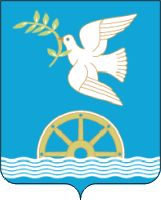 РЕСПУБЛИКА  БАШКОРТОСТАНСОВЕТ СЕЛЬСКОГО ПОСЕЛЕНИЯ СТАРОНАДЕЖДИНСКИЙ СЕЛЬСОВЕТМУНИЦИПАЛЬНОГО РАЙОНА БЛАГОВЕЩЕНСКИЙ РАЙОН 